DSWD DROMIC Terminal Report on the Effects of Shear Line 18 March 2022, 6PMSituation OverviewIssued on 11 February 2022 at 7PM, the Shear Line brought Light to moderate to at times heavy rains with possible lightning and strong winds are being experienced over portions of Camiguin, Zamboanga del Sur (Molave and Conception), Zamboanga del Norte (Dipolog, Dapitan, Pinan, Mutia, La Libertad, and Sergio Ozmena), Misamis Occidental, Lanao del Norte, Lanao del Sur, Maguindanao (Matanog, Buldon, Barira, Parang, and Sultan Kudarat), North Cotabato (Alamada, Banisilan, Libungan, and Pigcawayan), Bukidnon (Talakag, Baungon, Manolo Fortich, Malitbog, Impasugong, Kalilangan, and Pangantukan), Misamis Oriental (Lugait, Manticao, Balingasag, and Cagayande Oro City) and may affect nearby areas.Source: DOST-PAGASA RAINFALL ADVISORYStatus of Affected Areas and Population  A total of 4,397 families or 17,529 persons are affected in 34 barangays in Regions II and VIII (see Table 1).Table 1. Number of Affected Families / PersonsSource: DSWD-Field Office (FO) II and VIIIStatus of Displaced Population Inside Evacuation CenterA total of 381 families or 1,855 persons sought temporary shelter in nine (9) evacuation centers in Regions II and VIII (see Table 2).Table 2. Number of Displaced Families / Persons Inside Evacuation CenterSource: DSWD-FO II and VIIIOutside Evacuation CenterA total of 154 families or 722 persons sought temporary shelter with their relatives and/or friends in Regions II and VIII (see Table 3).Table 3. Number of Displaced Families / Persons Outside Evacuation CentersSource: DSWD-FO II and VIIITotal Displaced PopulationA total of 535 families or 2,577 persons were displaced in Regions II and VIII due to the effects of Shearline (see Table 4).Table 4. Total Number of Displaced Families / PersonsNote: Ongoing assessment and validation being conducted.Source: DSWD-FO II and VIIIDamaged HousesA total of one (1) house was totally damaged in Region II (see Table 5).Table 5. Number of Damaged HousesSource: DSWD-FO IICost of Humanitarian Assistance ProvidedA total of ₱697,262.00 worth of assistance was provided by DSWD to the affected families (see Table 6).Table 6. Cost of Assistance Provided to Affected Families / PersonsSource: DSWD-FO IIPhoto Documentation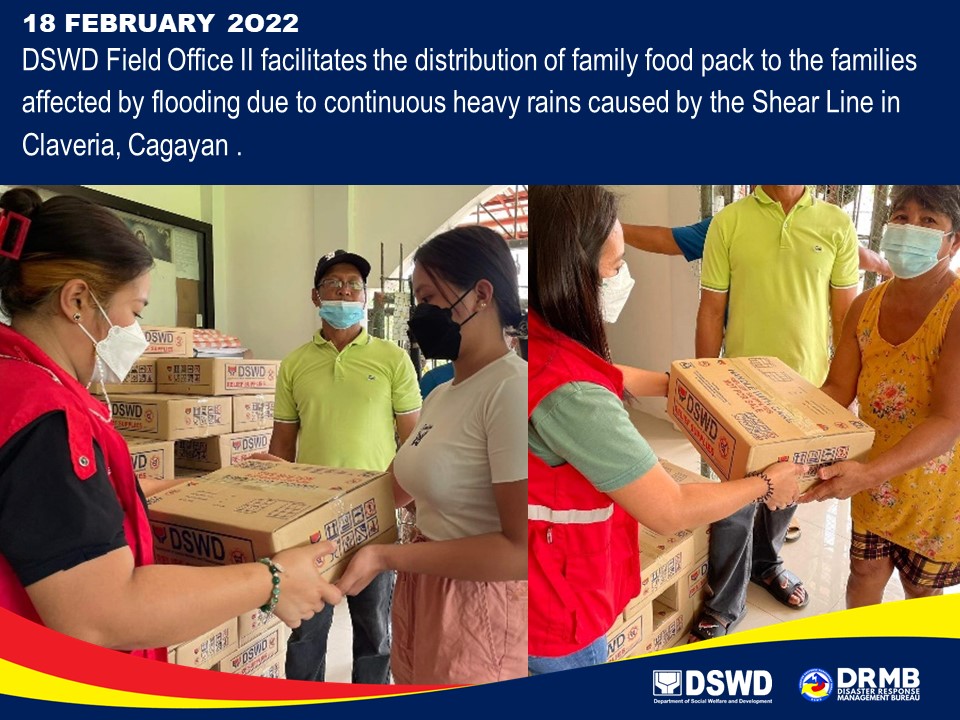 *****This terminal report is based on the latest report submitted by DSWD-FO II on 21 February 2022 and DSWD-FO VIII on 07 March 2022. The Disaster Response Operations Monitoring and Information Center (DROMIC) of DSWD-DRMB continues to closely coordinate with DSWD-FOs VIII and II for any request of Technical Assistance and Resource Augmentation (TARA). REGION / PROVINCE / MUNICIPALITY REGION / PROVINCE / MUNICIPALITY  NUMBER OF AFFECTED  NUMBER OF AFFECTED  NUMBER OF AFFECTED REGION / PROVINCE / MUNICIPALITY REGION / PROVINCE / MUNICIPALITY  Barangays  Families  Persons GRAND TOTALGRAND TOTAL34 4,397 17,529 REGION IIREGION II19 1,297 5,686 CagayanCagayan19 1,297 5,686 Claveria19 1,297 5,686 REGION VIIIREGION VIII15 3,100 11,843 Eastern SamarEastern Samar13 2,714 9,913 Jipapad13 2,714 9,913 Northern SamarNorthern Samar2  386 1,930 San Roque2  386 1,930 REGION / PROVINCE / MUNICIPALITY REGION / PROVINCE / MUNICIPALITY  NUMBER OF EVACUATION CENTERS (ECs)  NUMBER OF EVACUATION CENTERS (ECs)  NUMBER OF DISPLACED  NUMBER OF DISPLACED  NUMBER OF DISPLACED  NUMBER OF DISPLACED REGION / PROVINCE / MUNICIPALITY REGION / PROVINCE / MUNICIPALITY  NUMBER OF EVACUATION CENTERS (ECs)  NUMBER OF EVACUATION CENTERS (ECs)  INSIDE ECs  INSIDE ECs  INSIDE ECs  INSIDE ECs REGION / PROVINCE / MUNICIPALITY REGION / PROVINCE / MUNICIPALITY  NUMBER OF EVACUATION CENTERS (ECs)  NUMBER OF EVACUATION CENTERS (ECs)  Families  Families  Person  Person REGION / PROVINCE / MUNICIPALITY REGION / PROVINCE / MUNICIPALITY  CUM  NOW  CUM  NOW  CUM  NOW GRAND TOTALGRAND TOTAL 9 -  381 - 1,855 - REGION IIREGION II 3 -  48 -  190 - CagayanCagayan 3 -  48 -  190 - Claveria 3  -  48  -  190  - REGION VIIIREGION VIII 6 -  333 - 1,665 - Eastern SamarEastern Samar 2 -  20 -  100 - Jipapad 2  -  20  -  100  - Northern SamarNorthern Samar 4 -  313 - 1,565 - San Roque 4  -  313  - 1,565  - REGION / PROVINCE / MUNICIPALITY REGION / PROVINCE / MUNICIPALITY  NUMBER OF DISPLACED  NUMBER OF DISPLACED  NUMBER OF DISPLACED  NUMBER OF DISPLACED REGION / PROVINCE / MUNICIPALITY REGION / PROVINCE / MUNICIPALITY  OUTSIDE ECs  OUTSIDE ECs  OUTSIDE ECs  OUTSIDE ECs REGION / PROVINCE / MUNICIPALITY REGION / PROVINCE / MUNICIPALITY  Families  Families  Persons  Persons REGION / PROVINCE / MUNICIPALITY REGION / PROVINCE / MUNICIPALITY  CUM  NOW  CUM  NOW GRAND TOTALGRAND TOTAL 154 -  722 - REGION IIREGION II 81 -  357 - CagayanCagayan 81 -  357 - Claveria 81  -  357  - REGION VIIIREGION VIII 73 -  365 - Northern SamarNorthern Samar 73 -  365 - San Roque 73  -  365  - REGION / PROVINCE / MUNICIPALITY REGION / PROVINCE / MUNICIPALITY  TOTAL DISPLACED SERVED  TOTAL DISPLACED SERVED  TOTAL DISPLACED SERVED  TOTAL DISPLACED SERVED REGION / PROVINCE / MUNICIPALITY REGION / PROVINCE / MUNICIPALITY  Families  Families  Persons  Persons REGION / PROVINCE / MUNICIPALITY REGION / PROVINCE / MUNICIPALITY  Total Families  Total Families  Total Persons  Total Persons REGION / PROVINCE / MUNICIPALITY REGION / PROVINCE / MUNICIPALITY  CUM  NOW  CUM  NOW GRAND TOTALGRAND TOTAL 535 - 2,577 - REGION IIREGION II 129 -  547 - CagayanCagayan 129 -  547 - Claveria 129  -  547  - REGION VIIIREGION VIII 406 - 2,030 - Eastern SamarEastern Samar 20 -  100 - Jipapad 20  -  100  - Northern SamarNorthern Samar 386 - 1,930 - San Roque 386  - 1,930  - REGION / PROVINCE / MUNICIPALITY REGION / PROVINCE / MUNICIPALITY   NO. OF DAMAGED HOUSES   NO. OF DAMAGED HOUSES   NO. OF DAMAGED HOUSES REGION / PROVINCE / MUNICIPALITY REGION / PROVINCE / MUNICIPALITY  Total  Totally  Partially GRAND TOTALGRAND TOTAL               1                 -                1 REGION IIREGION II               1                 -                1 CagayanCagayan               1                 -                1 Claveria               1                -                1 REGION / PROVINCE / MUNICIPALITYREGION / PROVINCE / MUNICIPALITYCOST OF ASSISTANCECOST OF ASSISTANCECOST OF ASSISTANCECOST OF ASSISTANCECOST OF ASSISTANCEREGION / PROVINCE / MUNICIPALITYREGION / PROVINCE / MUNICIPALITYDSWDLGUNGOsOTHERSGRAND TOTALGRAND TOTALGRAND TOTAL 697,262.00  -  - -  697,262.00 REGION IIREGION II 697,262.00  -  - -  697,262.00 CagayanCagayan 697,262.00  -  - -  697,262.00 Claveria 697,262.00 - -  -  697,262.00 Prepared by:AARON JOHN B. PASCUAMARIE JOYCE G. RAFANANReleased by:RODEL V. CABADDU